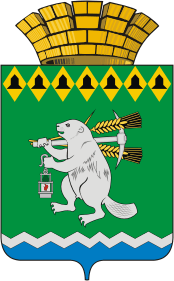 Дума Артемовского городского округаVI созыв48 заседание     РЕШЕНИЕот 28 марта 2019 года                                                                        № 507Информация  о состоянии внутриквартирного газового оборудования,  содержании в исправном и работоспособном состоянии дымоходов и вентиляционных каналов жилых помещений в многоквартирных и жилых домах, расположенных на территорииАртемовского городского округа	Заслушав информацию о состоянии внутриквартирного газового оборудования,  содержании в исправном и работоспособном состоянии дымоходов и вентиляционных каналов жилых помещений в многоквартирных и жилых домах, расположенных на территории Артемовского городского округа, Дума Артемовского городского округаРЕШИЛА:Информацию  о состоянии внутриквартирного газового оборудования,  содержании в исправном и работоспособном состоянии дымоходов и вентиляционных каналов жилых помещений в многоквартирных и жилых домах, расположенных на территории Артемовского городского округа, принять к сведению (прилагается).Настоящее решение разместить на официальном сайте Думы Артемовского городского округа в информационно-телекоммуникационной сети «Интернет».Председатель Думы Артемовского городского округа					К.М.Трофимов